112年度 紅心向日葵獎助學金 申請表112年度 紅心向日葵獎助學金 申請文件黏貼處112年度 紅心向日葵獎助學金 申請自傳&師長推薦函 國中組領款收據茲收到 中華民國紅心字會「112年度紅心向日葵獎助學金」國中組獎助學金新台幣捌仟元整，確實無訛。此  致中華民國紅心字會 得獎人(得獎同學)：                                        ﹝簽名﹞具領人(帳戶持有人，務必需與郵局帳戶姓名相同)：            ﹝簽名﹞ 具領人身分證字號：戶籍地址：中  華  民  國    年    月    日-----------------------------------代 領 切 結 書得獎人      因無郵局帳戶，由得獎人之   （稱謂）     （姓名）代為領取此補助。若有敘述不實經查明者，同意繳回溢領補助款項，並負擔一切法律責任，特立此切結書為證。此致中華民國紅心字會得獎人簽名：得獎人地址：得獎人身分證字號：代領人簽名：代領人地址：代領人身分證字號：中  華  民  國    年    月    日主辦單位中華民國紅心字會中華民國紅心字會中華民國紅心字會贊助單位CoCo都可茶飲CoCo都可茶飲CoCo都可茶飲目   的擴大本會對於受刑人家庭服務之層面，並落實對其就學子女之助學服務。鼓勵受刑人子女努力求學，增強自信心，建立健康的自我形象。擴大本會對於受刑人家庭服務之層面，並落實對其就學子女之助學服務。鼓勵受刑人子女努力求學，增強自信心，建立健康的自我形象。擴大本會對於受刑人家庭服務之層面，並落實對其就學子女之助學服務。鼓勵受刑人子女努力求學，增強自信心，建立健康的自我形象。申請資格1.在監服刑收容人之國小至大專25歲以下在學子女(具中華民國國籍)，就讀中華民國政府立案之公、私立學校。未有重大不良操行紀錄者皆可參加。2.申請人之父或母，須為112年仍在監(所)執行者，且需附上112年度開立之在監證明，方符合申請資格。*需同時符合上述兩項才符合申請資格，資格不符者不另行通知。1.在監服刑收容人之國小至大專25歲以下在學子女(具中華民國國籍)，就讀中華民國政府立案之公、私立學校。未有重大不良操行紀錄者皆可參加。2.申請人之父或母，須為112年仍在監(所)執行者，且需附上112年度開立之在監證明，方符合申請資格。*需同時符合上述兩項才符合申請資格，資格不符者不另行通知。1.在監服刑收容人之國小至大專25歲以下在學子女(具中華民國國籍)，就讀中華民國政府立案之公、私立學校。未有重大不良操行紀錄者皆可參加。2.申請人之父或母，須為112年仍在監(所)執行者，且需附上112年度開立之在監證明，方符合申請資格。*需同時符合上述兩項才符合申請資格，資格不符者不另行通知。錄取名額與金額品學兼優獎助學金品學兼優獎助學金名額錄取名額與金額國小組3,000元/每名550名(名額有限，不保證錄取)錄取名額與金額國中組8,000元/每名550名(名額有限，不保證錄取)錄取名額與金額高中職組(含專一至專三)10,000元/每名550名(名額有限，不保證錄取)錄取名額與金額大專組(含專四、專五)12,000元/每名550名(名額有限，不保證錄取)申請方式申請人填妥申請表並檢附相關文件後，依以下居住區域，以掛號郵寄至下列地址：1.居住地在臺北市、新北市、桃園市、新竹縣、新竹市、苗栗縣、基隆市、及宜蘭縣者寄至：(23658新北市土城區學府路一段145號2樓)(02)2265-59092.居住地在臺中市、彰化縣、南投縣、雲林縣及嘉義市、嘉義縣者寄至：(406台中市北屯區昌平路一段400號5樓之1)  (04)2242-00293.居住地在高雄市、臺南市、屏東縣、花蓮縣、臺東縣、離島縣市者寄至：(950台東市中興路三段196號1樓)  (089)231-033收件人：「紅心字會《心納家庭服務組》『向日葵獎助學金申請』 收」寄送文件請依申請人居住地址掛號郵寄，若有缺失文件，將影響申請資格！申請人填妥申請表並檢附相關文件後，依以下居住區域，以掛號郵寄至下列地址：1.居住地在臺北市、新北市、桃園市、新竹縣、新竹市、苗栗縣、基隆市、及宜蘭縣者寄至：(23658新北市土城區學府路一段145號2樓)(02)2265-59092.居住地在臺中市、彰化縣、南投縣、雲林縣及嘉義市、嘉義縣者寄至：(406台中市北屯區昌平路一段400號5樓之1)  (04)2242-00293.居住地在高雄市、臺南市、屏東縣、花蓮縣、臺東縣、離島縣市者寄至：(950台東市中興路三段196號1樓)  (089)231-033收件人：「紅心字會《心納家庭服務組》『向日葵獎助學金申請』 收」寄送文件請依申請人居住地址掛號郵寄，若有缺失文件，將影響申請資格！申請人填妥申請表並檢附相關文件後，依以下居住區域，以掛號郵寄至下列地址：1.居住地在臺北市、新北市、桃園市、新竹縣、新竹市、苗栗縣、基隆市、及宜蘭縣者寄至：(23658新北市土城區學府路一段145號2樓)(02)2265-59092.居住地在臺中市、彰化縣、南投縣、雲林縣及嘉義市、嘉義縣者寄至：(406台中市北屯區昌平路一段400號5樓之1)  (04)2242-00293.居住地在高雄市、臺南市、屏東縣、花蓮縣、臺東縣、離島縣市者寄至：(950台東市中興路三段196號1樓)  (089)231-033收件人：「紅心字會《心納家庭服務組》『向日葵獎助學金申請』 收」寄送文件請依申請人居住地址掛號郵寄，若有缺失文件，將影響申請資格！申請時間即日起至112年4月14日（週五）下午5點止受理申請。逾期概不受理郵寄以郵戳為憑；親送以送達時間為準。即日起至112年4月14日（週五）下午5點止受理申請。逾期概不受理郵寄以郵戳為憑；親送以送達時間為準。即日起至112年4月14日（週五）下午5點止受理申請。逾期概不受理郵寄以郵戳為憑；親送以送達時間為準。簡章及報名表索取方式中華民國紅心字會官網http://www.redheart.org.tw/心納家庭服務粉絲專頁https://www.facebook.com/rhfamily0505/ 將不主動寄送紙本簡章、申請表，如有需求，請自行於上述網址下載。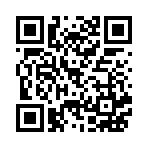 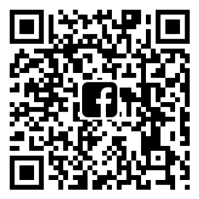 小幫手：用手機掃描右方QR-Code可連結到本會官網及粉絲專頁。若有任何問題，請依上述簡章寄送地址撥打本會各區電話詢問：(02)2265-5909(北部)、(04)2242-0029(中部)、(089)231-033(東部)中華民國紅心字會官網http://www.redheart.org.tw/心納家庭服務粉絲專頁https://www.facebook.com/rhfamily0505/ 將不主動寄送紙本簡章、申請表，如有需求，請自行於上述網址下載。小幫手：用手機掃描右方QR-Code可連結到本會官網及粉絲專頁。若有任何問題，請依上述簡章寄送地址撥打本會各區電話詢問：(02)2265-5909(北部)、(04)2242-0029(中部)、(089)231-033(東部)中華民國紅心字會官網http://www.redheart.org.tw/心納家庭服務粉絲專頁https://www.facebook.com/rhfamily0505/ 將不主動寄送紙本簡章、申請表，如有需求，請自行於上述網址下載。小幫手：用手機掃描右方QR-Code可連結到本會官網及粉絲專頁。若有任何問題，請依上述簡章寄送地址撥打本會各區電話詢問：(02)2265-5909(北部)、(04)2242-0029(中部)、(089)231-033(東部)注意事項1.本會接獲申請表及相關文件後，將抽選資格符合之申請者或親屬進行電話初審，內容 含家庭關懷、申請者日常表現；若無法配合者，將不予以錄取。2.通訊欄位請確實填寫正確，資料不正確致無法聯繫者將視同放棄。3.所有申請文件一律保密，審查結束後即銷毀，無論得獎與否均不予退還。4.經費/名額有限，不保證獲獎，本會保有最終審核權。1.本會接獲申請表及相關文件後，將抽選資格符合之申請者或親屬進行電話初審，內容 含家庭關懷、申請者日常表現；若無法配合者，將不予以錄取。2.通訊欄位請確實填寫正確，資料不正確致無法聯繫者將視同放棄。3.所有申請文件一律保密，審查結束後即銷毀，無論得獎與否均不予退還。4.經費/名額有限，不保證獲獎，本會保有最終審核權。1.本會接獲申請表及相關文件後，將抽選資格符合之申請者或親屬進行電話初審，內容 含家庭關懷、申請者日常表現；若無法配合者，將不予以錄取。2.通訊欄位請確實填寫正確，資料不正確致無法聯繫者將視同放棄。3.所有申請文件一律保密，審查結束後即銷毀，無論得獎與否均不予退還。4.經費/名額有限，不保證獲獎，本會保有最終審核權。錄取名單公佈方式1.公佈日期及方式：得獎名單（經保密處理）最晚於112年6月底公佈於本會官方網站及心納家庭粉絲專頁，請自行追蹤網站資訊。2.申請者如未得獎，將不另行通知。1.公佈日期及方式：得獎名單（經保密處理）最晚於112年6月底公佈於本會官方網站及心納家庭粉絲專頁，請自行追蹤網站資訊。2.申請者如未得獎，將不另行通知。1.公佈日期及方式：得獎名單（經保密處理）最晚於112年6月底公佈於本會官方網站及心納家庭粉絲專頁，請自行追蹤網站資訊。2.申請者如未得獎，將不另行通知。獎學金發放時間與方式1.頒獎典禮：預計112年7月23日(日)1400-1700舉行頒獎典禮(詳細辦理時間與地點會於得獎通知及心納家庭粉絲專頁告知)。2.獎學金領取方式：統一於頒獎典禮後，分兩梯次以匯款方式匯入申請時所提交之帳戶(帳戶若非申請人本人所有，需簽署代領切結書證明)。★ 請注意第一梯次匯款時間為頒獎典禮結束後二週內(僅限有全程參與頒獎典禮之得獎者)第二梯次匯款時間為頒獎典禮結束後一個月(未出席頒獎典禮之得獎者)1.頒獎典禮：預計112年7月23日(日)1400-1700舉行頒獎典禮(詳細辦理時間與地點會於得獎通知及心納家庭粉絲專頁告知)。2.獎學金領取方式：統一於頒獎典禮後，分兩梯次以匯款方式匯入申請時所提交之帳戶(帳戶若非申請人本人所有，需簽署代領切結書證明)。★ 請注意第一梯次匯款時間為頒獎典禮結束後二週內(僅限有全程參與頒獎典禮之得獎者)第二梯次匯款時間為頒獎典禮結束後一個月(未出席頒獎典禮之得獎者)1.頒獎典禮：預計112年7月23日(日)1400-1700舉行頒獎典禮(詳細辦理時間與地點會於得獎通知及心納家庭粉絲專頁告知)。2.獎學金領取方式：統一於頒獎典禮後，分兩梯次以匯款方式匯入申請時所提交之帳戶(帳戶若非申請人本人所有，需簽署代領切結書證明)。★ 請注意第一梯次匯款時間為頒獎典禮結束後二週內(僅限有全程參與頒獎典禮之得獎者)第二梯次匯款時間為頒獎典禮結束後一個月(未出席頒獎典禮之得獎者)必備文件★資料恕不接受補件，請申請人確實檢查資料完整性並依序排放後再送件。□112年紅心向日葵獎助學金申請表正本乙份□已蓋111學年下學期註冊章學生證影本乙份(國小、國中免附)□申請人之父或母112年度開立在監(所)服刑證明文件正/影本乙份(在監證明最下方日期為112年X月X日)□可證明申請人與受刑人之親屬關係證明文件乙份(如：戶籍謄本、戶口名簿、子女身分證影本）□匯款帳戶之郵局存摺封面影本(僅接受郵局帳戶匯款，不接受其他銀行、農會等帳戶，供得獎後之匯款使用；需有清楚帳戶資料，含帳號與戶名)□111學年度上學期成績單□自傳或師長推薦函至少擇一(將作為本會審核依據之一)□領款收據(若未得獎，本會將於審核完畢後進行銷毀)□郵局帳戶若非本人所有，需填寫代領切結書★上述文件不齊全、資料年份不符者，將直接列為資格不符。請於寄出前審慎檢查。□112年紅心向日葵獎助學金申請表正本乙份□已蓋111學年下學期註冊章學生證影本乙份(國小、國中免附)□申請人之父或母112年度開立在監(所)服刑證明文件正/影本乙份(在監證明最下方日期為112年X月X日)□可證明申請人與受刑人之親屬關係證明文件乙份(如：戶籍謄本、戶口名簿、子女身分證影本）□匯款帳戶之郵局存摺封面影本(僅接受郵局帳戶匯款，不接受其他銀行、農會等帳戶，供得獎後之匯款使用；需有清楚帳戶資料，含帳號與戶名)□111學年度上學期成績單□自傳或師長推薦函至少擇一(將作為本會審核依據之一)□領款收據(若未得獎，本會將於審核完畢後進行銷毀)□郵局帳戶若非本人所有，需填寫代領切結書★上述文件不齊全、資料年份不符者，將直接列為資格不符。請於寄出前審慎檢查。□112年紅心向日葵獎助學金申請表正本乙份□已蓋111學年下學期註冊章學生證影本乙份(國小、國中免附)□申請人之父或母112年度開立在監(所)服刑證明文件正/影本乙份(在監證明最下方日期為112年X月X日)□可證明申請人與受刑人之親屬關係證明文件乙份(如：戶籍謄本、戶口名簿、子女身分證影本）□匯款帳戶之郵局存摺封面影本(僅接受郵局帳戶匯款，不接受其他銀行、農會等帳戶，供得獎後之匯款使用；需有清楚帳戶資料，含帳號與戶名)□111學年度上學期成績單□自傳或師長推薦函至少擇一(將作為本會審核依據之一)□領款收據(若未得獎，本會將於審核完畢後進行銷毀)□郵局帳戶若非本人所有，需填寫代領切結書★上述文件不齊全、資料年份不符者，將直接列為資格不符。請於寄出前審慎檢查。補充/加分文件★ 需附上文件影本證明□低收入戶證明、身心障礙手冊、原住民身份、清寒證明等□公共服務相關文件或其他優秀得獎紀錄（時間僅限110及112年之間）★ 需附上文件影本證明□低收入戶證明、身心障礙手冊、原住民身份、清寒證明等□公共服務相關文件或其他優秀得獎紀錄（時間僅限110及112年之間）★ 需附上文件影本證明□低收入戶證明、身心障礙手冊、原住民身份、清寒證明等□公共服務相關文件或其他優秀得獎紀錄（時間僅限110及112年之間）審查方式1.並非保證錄取，需經過資料審核、電話審查、初審會議、複審會議的審查流程。2.最終審核交由本會複審委員會做裁決。3.審核將以附件內所提供之家庭經濟狀況、申請者行為表現、及學業成績作為三大評分依據，申請者可自行準備相關證明文件以供本會審核。1.並非保證錄取，需經過資料審核、電話審查、初審會議、複審會議的審查流程。2.最終審核交由本會複審委員會做裁決。3.審核將以附件內所提供之家庭經濟狀況、申請者行為表現、及學業成績作為三大評分依據，申請者可自行準備相關證明文件以供本會審核。1.並非保證錄取，需經過資料審核、電話審查、初審會議、複審會議的審查流程。2.最終審核交由本會複審委員會做裁決。3.審核將以附件內所提供之家庭經濟狀況、申請者行為表現、及學業成績作為三大評分依據，申請者可自行準備相關證明文件以供本會審核。姓名性別出生日期申請組別□國小組 □國中組 □高中職組（含五專1~3年級） □大專組（含五專4~5年級）★ 上欄請擇一勾選。□國小組 □國中組 □高中職組（含五專1~3年級） □大專組（含五專4~5年級）★ 上欄請擇一勾選。□國小組 □國中組 □高中職組（含五專1~3年級） □大專組（含五專4~5年級）★ 上欄請擇一勾選。□國小組 □國中組 □高中職組（含五專1~3年級） □大專組（含五專4~5年級）★ 上欄請擇一勾選。□國小組 □國中組 □高中職組（含五專1~3年級） □大專組（含五專4~5年級）★ 上欄請擇一勾選。□國小組 □國中組 □高中職組（含五專1~3年級） □大專組（含五專4~5年級）★ 上欄請擇一勾選。□國小組 □國中組 □高中職組（含五專1~3年級） □大專組（含五專4~5年級）★ 上欄請擇一勾選。申請性質□申請人自行申請    □親友協助   □學校申請 □社政中心協助申請  □監所申請   □村里協助    □其他_________□申請人自行申請    □親友協助   □學校申請 □社政中心協助申請  □監所申請   □村里協助    □其他_________□申請人自行申請    □親友協助   □學校申請 □社政中心協助申請  □監所申請   □村里協助    □其他_________□申請人自行申請    □親友協助   □學校申請 □社政中心協助申請  □監所申請   □村里協助    □其他_________□申請人自行申請    □親友協助   □學校申請 □社政中心協助申請  □監所申請   □村里協助    □其他_________□申請人自行申請    □親友協助   □學校申請 □社政中心協助申請  □監所申請   □村里協助    □其他_________□申請人自行申請    □親友協助   □學校申請 □社政中心協助申請  □監所申請   □村里協助    □其他_________受刑人案件類型□毒品(藥癮)相關    □詐欺相關   □偽造文書相關 □傷害相關          □竊盜相關   □其他_________□毒品(藥癮)相關    □詐欺相關   □偽造文書相關 □傷害相關          □竊盜相關   □其他_________□毒品(藥癮)相關    □詐欺相關   □偽造文書相關 □傷害相關          □竊盜相關   □其他_________□毒品(藥癮)相關    □詐欺相關   □偽造文書相關 □傷害相關          □竊盜相關   □其他_________□毒品(藥癮)相關    □詐欺相關   □偽造文書相關 □傷害相關          □竊盜相關   □其他_________□毒品(藥癮)相關    □詐欺相關   □偽造文書相關 □傷害相關          □竊盜相關   □其他_________□毒品(藥癮)相關    □詐欺相關   □偽造文書相關 □傷害相關          □竊盜相關   □其他_________聯絡電話★ 將進行電話審查，請務必填寫可聯絡電話，以保障您的權益。若資料不正確致無法聯繫者將視同放棄。（如電話無法聯繫上，本會將會以Line聯繫）★ 將進行電話審查，請務必填寫可聯絡電話，以保障您的權益。若資料不正確致無法聯繫者將視同放棄。（如電話無法聯繫上，本會將會以Line聯繫）★ 將進行電話審查，請務必填寫可聯絡電話，以保障您的權益。若資料不正確致無法聯繫者將視同放棄。（如電話無法聯繫上，本會將會以Line聯繫）★ 將進行電話審查，請務必填寫可聯絡電話，以保障您的權益。若資料不正確致無法聯繫者將視同放棄。（如電話無法聯繫上，本會將會以Line聯繫）★ 將進行電話審查，請務必填寫可聯絡電話，以保障您的權益。若資料不正確致無法聯繫者將視同放棄。（如電話無法聯繫上，本會將會以Line聯繫）★ 將進行電話審查，請務必填寫可聯絡電話，以保障您的權益。若資料不正確致無法聯繫者將視同放棄。（如電話無法聯繫上，本會將會以Line聯繫）★ 將進行電話審查，請務必填寫可聯絡電話，以保障您的權益。若資料不正確致無法聯繫者將視同放棄。（如電話無法聯繫上，本會將會以Line聯繫）聯絡電話申請人手機/聯繫電話：申請人手機/聯繫電話：申請人手機/聯繫電話：申請人手機/聯繫電話：申請人Line ID：申請人Line ID：申請人Line ID：聯絡電話申請人家屬手機/聯繫電話：申請人家屬手機/聯繫電話：申請人家屬手機/聯繫電話：申請人家屬手機/聯繫電話：申請人家屬Line ID：申請人家屬Line ID：申請人家屬Line ID：通訊地址郵遞區號★ 務必填寫可收到郵寄信函之地址，若有更動請主動告知。勿留學校地址。★ 務必填寫可收到郵寄信函之地址，若有更動請主動告知。勿留學校地址。★ 務必填寫可收到郵寄信函之地址，若有更動請主動告知。勿留學校地址。★ 務必填寫可收到郵寄信函之地址，若有更動請主動告知。勿留學校地址。★ 務必填寫可收到郵寄信函之地址，若有更動請主動告知。勿留學校地址。★ 務必填寫可收到郵寄信函之地址，若有更動請主動告知。勿留學校地址。通訊地址□□□□□★ 務必填寫可收到郵寄信函之地址，若有更動請主動告知。勿留學校地址。★ 務必填寫可收到郵寄信函之地址，若有更動請主動告知。勿留學校地址。★ 務必填寫可收到郵寄信函之地址，若有更動請主動告知。勿留學校地址。★ 務必填寫可收到郵寄信函之地址，若有更動請主動告知。勿留學校地址。★ 務必填寫可收到郵寄信函之地址，若有更動請主動告知。勿留學校地址。★ 務必填寫可收到郵寄信函之地址，若有更動請主動告知。勿留學校地址。過往是否有申請過向日葵獎助學金□是，組別 □國小組 □國中組 □高中職組 □大專組□否□是，組別 □國小組 □國中組 □高中職組 □大專組□否□是，組別 □國小組 □國中組 □高中職組 □大專組□否□是，組別 □國小組 □國中組 □高中職組 □大專組□否□是，組別 □國小組 □國中組 □高中職組 □大專組□否□是，組別 □國小組 □國中組 □高中職組 □大專組□否□是，組別 □國小組 □國中組 □高中職組 □大專組□否是否有手足申請□是，組別 □國小組 □國中組 □高中職組 □大專組、姓名(_________________) □否□是，組別 □國小組 □國中組 □高中職組 □大專組、姓名(_________________) □否□是，組別 □國小組 □國中組 □高中職組 □大專組、姓名(_________________) □否□是，組別 □國小組 □國中組 □高中職組 □大專組、姓名(_________________) □否□是，組別 □國小組 □國中組 □高中職組 □大專組、姓名(_________________) □否□是，組別 □國小組 □國中組 □高中職組 □大專組、姓名(_________________) □否□是，組別 □國小組 □國中組 □高中職組 □大專組、姓名(_________________) □否匯款方式112年度本會獎學金統一以郵局匯款方式核發，請留確定可收取匯款之郵局帳戶資訊，並將郵局存摺封面影本貼在後方『文件黏貼處』。不受理郵局以外的帳戶匯款。112年度本會獎學金統一以郵局匯款方式核發，請留確定可收取匯款之郵局帳戶資訊，並將郵局存摺封面影本貼在後方『文件黏貼處』。不受理郵局以外的帳戶匯款。112年度本會獎學金統一以郵局匯款方式核發，請留確定可收取匯款之郵局帳戶資訊，並將郵局存摺封面影本貼在後方『文件黏貼處』。不受理郵局以外的帳戶匯款。112年度本會獎學金統一以郵局匯款方式核發，請留確定可收取匯款之郵局帳戶資訊，並將郵局存摺封面影本貼在後方『文件黏貼處』。不受理郵局以外的帳戶匯款。112年度本會獎學金統一以郵局匯款方式核發，請留確定可收取匯款之郵局帳戶資訊，並將郵局存摺封面影本貼在後方『文件黏貼處』。不受理郵局以外的帳戶匯款。112年度本會獎學金統一以郵局匯款方式核發，請留確定可收取匯款之郵局帳戶資訊，並將郵局存摺封面影本貼在後方『文件黏貼處』。不受理郵局以外的帳戶匯款。112年度本會獎學金統一以郵局匯款方式核發，請留確定可收取匯款之郵局帳戶資訊，並將郵局存摺封面影本貼在後方『文件黏貼處』。不受理郵局以外的帳戶匯款。申請時間即日起至112年4月14日（週五）下午5點停止受理申請，逾期概不受理。郵寄以郵戳為憑。親送以送達時間為準。即日起至112年4月14日（週五）下午5點停止受理申請，逾期概不受理。郵寄以郵戳為憑。親送以送達時間為準。即日起至112年4月14日（週五）下午5點停止受理申請，逾期概不受理。郵寄以郵戳為憑。親送以送達時間為準。即日起至112年4月14日（週五）下午5點停止受理申請，逾期概不受理。郵寄以郵戳為憑。親送以送達時間為準。即日起至112年4月14日（週五）下午5點停止受理申請，逾期概不受理。郵寄以郵戳為憑。親送以送達時間為準。即日起至112年4月14日（週五）下午5點停止受理申請，逾期概不受理。郵寄以郵戳為憑。親送以送達時間為準。即日起至112年4月14日（週五）下午5點停止受理申請，逾期概不受理。郵寄以郵戳為憑。親送以送達時間為準。★ 以下資訊由本會工作人員填寫 請勿填寫！★ 以下資訊由本會工作人員填寫 請勿填寫！★ 以下資訊由本會工作人員填寫 請勿填寫！★ 以下資訊由本會工作人員填寫 請勿填寫！★ 以下資訊由本會工作人員填寫 請勿填寫！★ 以下資訊由本會工作人員填寫 請勿填寫！★ 以下資訊由本會工作人員填寫 請勿填寫！★ 以下資訊由本會工作人員填寫 請勿填寫！★ 以下資訊由本會工作人員填寫 請勿填寫！★ 以下資訊由本會工作人員填寫 請勿填寫！收件處理人員致電時間致電對象致電對象必備文件確認□申請表   □學生證影本  □郵局存簿封面  □成績單□自傳或推薦函     □身分證影本/證明身分相關文件□領據     □112年在監證明□代領切結書(郵局帳戶非申請者本人才需填寫繳交)□申請表   □學生證影本  □郵局存簿封面  □成績單□自傳或推薦函     □身分證影本/證明身分相關文件□領據     □112年在監證明□代領切結書(郵局帳戶非申請者本人才需填寫繳交)□申請表   □學生證影本  □郵局存簿封面  □成績單□自傳或推薦函     □身分證影本/證明身分相關文件□領據     □112年在監證明□代領切結書(郵局帳戶非申請者本人才需填寫繳交)□申請表   □學生證影本  □郵局存簿封面  □成績單□自傳或推薦函     □身分證影本/證明身分相關文件□領據     □112年在監證明□代領切結書(郵局帳戶非申請者本人才需填寫繳交)□申請表   □學生證影本  □郵局存簿封面  □成績單□自傳或推薦函     □身分證影本/證明身分相關文件□領據     □112年在監證明□代領切結書(郵局帳戶非申請者本人才需填寫繳交)備註備註初審人員書面審查分數 (含成績單、自傳/推薦函) 書面審查分數 (含成績單、自傳/推薦函) 加分加分總分備註學生證影本(正面)在學證明黏貼處學生證影本(反面) 在學證明黏貼處※國小、國中可免附※ ※ 請確認是否已蓋111學年下學期註冊章 ※※國小、國中可免附※ ※ 請確認是否已蓋111學年下學期註冊章 ※身分證影本(正面) 黏貼處身分證影本(反面) 黏貼處※ 14歲以下未領有國民身分證者，得以戶口名簿或戶口謄本代之 ※※ 14歲以下未領有國民身分證者，得以戶口名簿或戶口謄本代之 ※□自傳  □推薦函 ※自傳/推薦函為本會評分表依據之一，請據實填寫。推  薦  人：           （老師、親友、家中長輩均可）稱謂：               推薦人聯繫電話：                     受 推 薦 人：                 家庭概況家庭主要照顧者是(填寫稱謂)            ，□無就業 □有就業 □因故無法工作實際同住家庭成員有(填寫稱謂)                                             (填寫稱謂)                                           ，男    人、女    人補充說明：                                                            經濟狀況申請人相關身分：□低收入戶 □中低收入戶 □清寒家庭 □身心障礙者 □於安置機構/寄養家庭/結束安置無法返家者 □其他(說明)                            申請人 □無打工 □有打工；是否獨自在外租屋？□無 □是補充說明：                                                             生活表現在校期間有無擔任班級幹部：□無 □有，(說明)                       或參加社團/特殊表現：□無 □有，(說明)                                   有其他 □比賽得獎/進階證照(個人) □志工證明(不含學校畢業用服務時數)家中表現狀況(可含是否協助家務、是否協助打工負擔家計、與家人相處互動狀況等)在校表現狀況(可含學業、學習態度、活動參與狀況、與同儕相處互動狀況等) 補充說明：                                                             其他推薦原因(自行補充說明)